RENCANA PEMBELAJARAN SEMESTERCapaian Pembelajaran Mata Kuliah:Penilaian: Penilaian dilakukan untuk mengukur semua capaian pembelajaran, yaitu capaian pembelajaran sikap (CPMK 1, CPMK 2, CPMK 8), pengetahuan (CPMK 3), dan keterampilan umum (CPMK 4, CPMK 5) dan keterampilan khusus (CPMK 6, CPMK 7).Penilaian sikap dilaksanakan pada setiap pertemuan dengan menggunakan teknik observasi dan/atau penilaian diri dengan menggunakan asumsi bahwa pada dasarnya setiap mahasiswa memiliki sikap yang baik. Mahasiswa tersebut diberi nilai sikap yang sangat baik atau kurang baik apabila menunjukkan secara nyata sikap sangat baik maupun kurang baik dibandingkan sikap mahasiswa pada umumnya. Hasil penilaian sikap tidak menjadi komponen nilai akhir mahasiswa, melainkan sebagai salah satu syarat kelulusan. Mahasiswa akan lulus dari mata kuliah ini apabila minimal memiliki sikap yang baikNilai akhir mencakup hasil penilaian pengetahuan, keterampilan umum, dan keterampilan khusus yang diperoleh dari penugasan individu, penugasan kelompok, presentasi, kuis, Ujian Sisipan, dan Ujian Akhir Semester dengan pedoman sebagai berikut.Penetapan Nilai Akhir:  (Bobot nilai per subkomp x 70) + (Nilai UAS x 30) NA =----------------------------------------------------------------100Penilaian:Daftar Literatur/Referensi:Wajib:Cramer, D. 2003. Advanced Quantitative Data Analysis. England: Mc Graw-Hill Education. Disingkat CDJoreskog, K dan Dag Sorbom. 1993.  LISREL.8: Structural Equation Modeling with the SIMPLIS Command Language. Chicago: SSI. Disingkat JKDJosep F.Hair, Jr, at.al. 2014. A Prime on partial least squares structural equation modeling (PLS-SEM). New Delhi: SAGE Publications, Inc. Disingkat JFHRaykov, T dan Marcoulides, G.A. 2012. A First Course in Structural Equation Modeling. New Jersey: Lawrence Erlbaum Asociates, Inc. Disingkat RM	b.	Anjuran:Imam Ghozali. 2001. Aplikasi Analisis Multivariate Dengan Program SPSS. Semarang: Badan Penerbit Universitas Diponegoro. Disingkat IGZ.Pedhazur, E.J. 1997. Multiple Regression in Behavioral Research. Toronto: Thomson Learning, Inc. Disingkat: PDZBadrun Kartowagiran. 2021. Kompetensi Kepribadian Guru Sekolah Dasar di Daerah Istimewa Yogyakarta. Yogyakarta: Tidak diterbitkan. Disingkat BKWProgram Studi:Penelitian dan Evaluasi Pendidikan (S3)Penelitian dan Evaluasi Pendidikan (S3)Penelitian dan Evaluasi Pendidikan (S3)Penelitian dan Evaluasi Pendidikan (S3)Penelitian dan Evaluasi Pendidikan (S3)Nama Mata Kuliah:Model Persamaan StrukturalKode: PEP 9313 Jumlah:3 sks (2 Teori, 1 Praktik) Semester:II/GenapII/GenapII/GenapII/GenapII/GenapMata Kuliah PrasyaratDosen Pengampu:: Analisis Regresi, Analisis Jalur, dan Analisis Faktor	-Prof. Dr. Badrun Kartowagiran, M.Pd.Analisis Regresi, Analisis Jalur, dan Analisis Faktor	-Prof. Dr. Badrun Kartowagiran, M.Pd.Analisis Regresi, Analisis Jalur, dan Analisis Faktor	-Prof. Dr. Badrun Kartowagiran, M.Pd.Analisis Regresi, Analisis Jalur, dan Analisis Faktor	-Prof. Dr. Badrun Kartowagiran, M.Pd.Analisis Regresi, Analisis Jalur, dan Analisis Faktor	-Prof. Dr. Badrun Kartowagiran, M.Pd.Deskripsi Mata Kuliah:Mahasiswa mampu mengembangkan model teori dan atau paradigma hubungan antar variabel, serta mampu melakukan uji hipotesis hubungan antar variabel. Juga diharapkan agar mahasiswa mampu mengestimasi validitas dan reliabilitas suatu instrumen menggunakan program LISEREL. Oleh karena itu, mahasiswa perlu didorong dan dibantu untuk: (1) menguasai perbedaan antara Analisis Jalur, Analisis Faktor, dan Structural Equation Modeling (SEM), (2) menguasai prinsip- prinsip utama Analisis Jalur, Analisis Faktor, dan Structural Equation Modeling (SEM), (3) menguasai cara-cara mengestimasi validitas dan reliabilitas instrumen, dan (4) terampil menganalisis data dengan teknik Analisis Jalur, Analisis Faktor, dan SEM menggunakan program Linier Structural Relation (LISREL). Mahasiswa mampu mengembangkan model teori dan atau paradigma hubungan antar variabel, serta mampu melakukan uji hipotesis hubungan antar variabel. Juga diharapkan agar mahasiswa mampu mengestimasi validitas dan reliabilitas suatu instrumen menggunakan program LISEREL. Oleh karena itu, mahasiswa perlu didorong dan dibantu untuk: (1) menguasai perbedaan antara Analisis Jalur, Analisis Faktor, dan Structural Equation Modeling (SEM), (2) menguasai prinsip- prinsip utama Analisis Jalur, Analisis Faktor, dan Structural Equation Modeling (SEM), (3) menguasai cara-cara mengestimasi validitas dan reliabilitas instrumen, dan (4) terampil menganalisis data dengan teknik Analisis Jalur, Analisis Faktor, dan SEM menggunakan program Linier Structural Relation (LISREL). Mahasiswa mampu mengembangkan model teori dan atau paradigma hubungan antar variabel, serta mampu melakukan uji hipotesis hubungan antar variabel. Juga diharapkan agar mahasiswa mampu mengestimasi validitas dan reliabilitas suatu instrumen menggunakan program LISEREL. Oleh karena itu, mahasiswa perlu didorong dan dibantu untuk: (1) menguasai perbedaan antara Analisis Jalur, Analisis Faktor, dan Structural Equation Modeling (SEM), (2) menguasai prinsip- prinsip utama Analisis Jalur, Analisis Faktor, dan Structural Equation Modeling (SEM), (3) menguasai cara-cara mengestimasi validitas dan reliabilitas instrumen, dan (4) terampil menganalisis data dengan teknik Analisis Jalur, Analisis Faktor, dan SEM menggunakan program Linier Structural Relation (LISREL). Mahasiswa mampu mengembangkan model teori dan atau paradigma hubungan antar variabel, serta mampu melakukan uji hipotesis hubungan antar variabel. Juga diharapkan agar mahasiswa mampu mengestimasi validitas dan reliabilitas suatu instrumen menggunakan program LISEREL. Oleh karena itu, mahasiswa perlu didorong dan dibantu untuk: (1) menguasai perbedaan antara Analisis Jalur, Analisis Faktor, dan Structural Equation Modeling (SEM), (2) menguasai prinsip- prinsip utama Analisis Jalur, Analisis Faktor, dan Structural Equation Modeling (SEM), (3) menguasai cara-cara mengestimasi validitas dan reliabilitas instrumen, dan (4) terampil menganalisis data dengan teknik Analisis Jalur, Analisis Faktor, dan SEM menggunakan program Linier Structural Relation (LISREL). Mahasiswa mampu mengembangkan model teori dan atau paradigma hubungan antar variabel, serta mampu melakukan uji hipotesis hubungan antar variabel. Juga diharapkan agar mahasiswa mampu mengestimasi validitas dan reliabilitas suatu instrumen menggunakan program LISEREL. Oleh karena itu, mahasiswa perlu didorong dan dibantu untuk: (1) menguasai perbedaan antara Analisis Jalur, Analisis Faktor, dan Structural Equation Modeling (SEM), (2) menguasai prinsip- prinsip utama Analisis Jalur, Analisis Faktor, dan Structural Equation Modeling (SEM), (3) menguasai cara-cara mengestimasi validitas dan reliabilitas instrumen, dan (4) terampil menganalisis data dengan teknik Analisis Jalur, Analisis Faktor, dan SEM menggunakan program Linier Structural Relation (LISREL). Capaian Pembelajaran Lulusan:Sikap :S5.   Menghargai keanekaragaman budaya, pandangan, agama, dan kepercayaan, serta pendapat atau temuan orisinal orang lain; S8.   Menginternalisasi nilai, norma, dan etika akademik; S9.   Menunjukkan sikap bertanggungjawab atas pekerjaan di bidang keahliannya secara mandiri  S5.   Menghargai keanekaragaman budaya, pandangan, agama, dan kepercayaan, serta pendapat atau temuan orisinal orang lain; S8.   Menginternalisasi nilai, norma, dan etika akademik; S9.   Menunjukkan sikap bertanggungjawab atas pekerjaan di bidang keahliannya secara mandiri  S5.   Menghargai keanekaragaman budaya, pandangan, agama, dan kepercayaan, serta pendapat atau temuan orisinal orang lain; S8.   Menginternalisasi nilai, norma, dan etika akademik; S9.   Menunjukkan sikap bertanggungjawab atas pekerjaan di bidang keahliannya secara mandiri  S5.   Menghargai keanekaragaman budaya, pandangan, agama, dan kepercayaan, serta pendapat atau temuan orisinal orang lain; S8.   Menginternalisasi nilai, norma, dan etika akademik; S9.   Menunjukkan sikap bertanggungjawab atas pekerjaan di bidang keahliannya secara mandiri  S5.   Menghargai keanekaragaman budaya, pandangan, agama, dan kepercayaan, serta pendapat atau temuan orisinal orang lain; S8.   Menginternalisasi nilai, norma, dan etika akademik; S9.   Menunjukkan sikap bertanggungjawab atas pekerjaan di bidang keahliannya secara mandiri  Pengetahuan:P2.   Mampu mendeskripsikan konsep statistik dan penerapannya untuk pengembangan metodologi penelitian dan evaluasi pendidikan;  P2.   Mampu mendeskripsikan konsep statistik dan penerapannya untuk pengembangan metodologi penelitian dan evaluasi pendidikan;  P2.   Mampu mendeskripsikan konsep statistik dan penerapannya untuk pengembangan metodologi penelitian dan evaluasi pendidikan;  P2.   Mampu mendeskripsikan konsep statistik dan penerapannya untuk pengembangan metodologi penelitian dan evaluasi pendidikan;  P2.   Mampu mendeskripsikan konsep statistik dan penerapannya untuk pengembangan metodologi penelitian dan evaluasi pendidikan;  Keterampilan Umum:KU3. Mampu memilih penelitian yang tepat guna, terkini, termaju, dan memberikan kemaslahatan pada umat manusia melalui pendekatan interdisiplin, multidisiplin, atau transdisiplin, dalam rangka mengembangkan dan/atau menghasilkan penyelesaian masalah di bidang keilmuan, teknologi, seni, atau kemasyarakatan, berdasarkan hasil kajian tentang ketersediaan sumberdaya internal maupun eksternal; KU4. Mampu mengembangkan peta jalan penelitian dengan pendekatan interdisiplin, multidisiplin, atau transdisiplin, berdasarkan kajian tentang sasaran pokok penelitian dan konstelasinya pada sasaran yang lebih luas; KU7. Mampu mengelola, termasuk menyimpan, mengaudit, mengaman-kan, dan menemukan kembali data dan informasi hasil penelitian yang berada dibawah tanggung jawabnyaKU3. Mampu memilih penelitian yang tepat guna, terkini, termaju, dan memberikan kemaslahatan pada umat manusia melalui pendekatan interdisiplin, multidisiplin, atau transdisiplin, dalam rangka mengembangkan dan/atau menghasilkan penyelesaian masalah di bidang keilmuan, teknologi, seni, atau kemasyarakatan, berdasarkan hasil kajian tentang ketersediaan sumberdaya internal maupun eksternal; KU4. Mampu mengembangkan peta jalan penelitian dengan pendekatan interdisiplin, multidisiplin, atau transdisiplin, berdasarkan kajian tentang sasaran pokok penelitian dan konstelasinya pada sasaran yang lebih luas; KU7. Mampu mengelola, termasuk menyimpan, mengaudit, mengaman-kan, dan menemukan kembali data dan informasi hasil penelitian yang berada dibawah tanggung jawabnyaKU3. Mampu memilih penelitian yang tepat guna, terkini, termaju, dan memberikan kemaslahatan pada umat manusia melalui pendekatan interdisiplin, multidisiplin, atau transdisiplin, dalam rangka mengembangkan dan/atau menghasilkan penyelesaian masalah di bidang keilmuan, teknologi, seni, atau kemasyarakatan, berdasarkan hasil kajian tentang ketersediaan sumberdaya internal maupun eksternal; KU4. Mampu mengembangkan peta jalan penelitian dengan pendekatan interdisiplin, multidisiplin, atau transdisiplin, berdasarkan kajian tentang sasaran pokok penelitian dan konstelasinya pada sasaran yang lebih luas; KU7. Mampu mengelola, termasuk menyimpan, mengaudit, mengaman-kan, dan menemukan kembali data dan informasi hasil penelitian yang berada dibawah tanggung jawabnyaKU3. Mampu memilih penelitian yang tepat guna, terkini, termaju, dan memberikan kemaslahatan pada umat manusia melalui pendekatan interdisiplin, multidisiplin, atau transdisiplin, dalam rangka mengembangkan dan/atau menghasilkan penyelesaian masalah di bidang keilmuan, teknologi, seni, atau kemasyarakatan, berdasarkan hasil kajian tentang ketersediaan sumberdaya internal maupun eksternal; KU4. Mampu mengembangkan peta jalan penelitian dengan pendekatan interdisiplin, multidisiplin, atau transdisiplin, berdasarkan kajian tentang sasaran pokok penelitian dan konstelasinya pada sasaran yang lebih luas; KU7. Mampu mengelola, termasuk menyimpan, mengaudit, mengaman-kan, dan menemukan kembali data dan informasi hasil penelitian yang berada dibawah tanggung jawabnyaKU3. Mampu memilih penelitian yang tepat guna, terkini, termaju, dan memberikan kemaslahatan pada umat manusia melalui pendekatan interdisiplin, multidisiplin, atau transdisiplin, dalam rangka mengembangkan dan/atau menghasilkan penyelesaian masalah di bidang keilmuan, teknologi, seni, atau kemasyarakatan, berdasarkan hasil kajian tentang ketersediaan sumberdaya internal maupun eksternal; KU4. Mampu mengembangkan peta jalan penelitian dengan pendekatan interdisiplin, multidisiplin, atau transdisiplin, berdasarkan kajian tentang sasaran pokok penelitian dan konstelasinya pada sasaran yang lebih luas; KU7. Mampu mengelola, termasuk menyimpan, mengaudit, mengaman-kan, dan menemukan kembali data dan informasi hasil penelitian yang berada dibawah tanggung jawabnyaKeterampilan Khusus:KK3. Mengembangkan instrumen penilaian, penelitian, dan evaluasi untuk keperluan khusus;KK4. Menganalisis berbagai bentuk instrumen tes dan non-tesKK6. Menggunakan berbagai macam software untuk analisis data dan analisis butir; KK3. Mengembangkan instrumen penilaian, penelitian, dan evaluasi untuk keperluan khusus;KK4. Menganalisis berbagai bentuk instrumen tes dan non-tesKK6. Menggunakan berbagai macam software untuk analisis data dan analisis butir; KK3. Mengembangkan instrumen penilaian, penelitian, dan evaluasi untuk keperluan khusus;KK4. Menganalisis berbagai bentuk instrumen tes dan non-tesKK6. Menggunakan berbagai macam software untuk analisis data dan analisis butir; KK3. Mengembangkan instrumen penilaian, penelitian, dan evaluasi untuk keperluan khusus;KK4. Menganalisis berbagai bentuk instrumen tes dan non-tesKK6. Menggunakan berbagai macam software untuk analisis data dan analisis butir; KK3. Mengembangkan instrumen penilaian, penelitian, dan evaluasi untuk keperluan khusus;KK4. Menganalisis berbagai bentuk instrumen tes dan non-tesKK6. Menggunakan berbagai macam software untuk analisis data dan analisis butir; CPLKODERUMUSAN CAPAIAN PEMBELAJARAN MATA KULIAHS8CPMK1Mahasiswa dapat menunjukkan etika akademik dalam berpendapat serta mampu membedakan analisis Jalur, Analisis Faktor, dan SEM S9CPMK2Menunjukkan sikap bertanggungjawab atas pekerjaan di bidang keahliannya secara mandiri dalam menguasai kembali teknik analisis JalurP2CPMK3Terampil menganalisis data dengan teknik Analisis Jalur KU3CPMK4Mampu menghasilkan penyelesaian masalah dengan menguasai kembali teknik Analisis JalurKU4CPMK5Mampu mengembangkan peta jalan penelitian dengan menguasai kembali Analisis Faktor EksploratoriKK6CPMK6Menggunakan software untuk analisis data dengan Analisis Faktor KonfirmatoriKK6CPMK7Menggunakan software untuk analisis data dengan teknik Analisis Structural Equation Modeling (SEM)S5CPMK8Mampu menghargai temuan orisinil orang lain sehingga dapat membedakan Analisis Jalur, Analisis Faktor, dan SEM TMCapaian PembelajaranMata KuliahBahasan Kajian/ Pokok BahasanBentuk/metode/ Model PembelajaranPengalaman belajarIndikator PenilaianTeknik PenilaianBobot(%)WaktuReferensi123456789101CPMK1CPMK2Mahasiswa dapat membedakan Analisis Jalur, Analisis Faktor, dan SEM Pengertian dan ciri-ciri Analisis Jalur, Analisis Faktor, dan SEMCeramah, diskusi, tanya jawab Melalui ceramah, diskusi, dan tanya jawab mahasiswa mampu membedakan Analisis Jalur, Analisis Faktor, dan SEM Mahasiswa dapat membedakan analisis Jalur, analisis faktor, dan SEMPengamatan terhadap perilaku dan keaktifan mahasiswa10100’BBM Ch 1;    JKD: Foreword, SL Ch 42CPMK1CPMK2CPMK3CPMK4Menguasai kembali teknik Analisis JalurAnalisis JalurCeramah, diskusi, tanya jawab Melalui ceramah, diskusi, dan tanya jawab mahasiswa memahami analisis jalurMenguasai kembali teknik Analisis JalurPengamatan terhadap perilaku dan keaktifan mahasiswa10100’JKD Ch 1.1 dan Ch 1.2, PDZ Ch 4,BBM Ch 1, SL 3CPMK1CPMK2CPMK3CPMK4Terampil menganalisis data dengan teknik Analisis JalurPraktik menganalisis dengan teknik Analisis JalurPraktik analisis jalurMelalui ceramah, diskusi, dan tanya jawab mahasiswa mampu praktik menganalisis dengan teknik Analisis JalurTerampil menganalisis data dengan teknik Analisis JalurPengamatan terhadap perilaku dan keaktifan mahasiswa10100’4CPMK1CPMK2CPMK3CPMK4Menguasai kembali teknik Analisis JalurAnalisis JalurPresentasi tugas kelompok Presenter:Kelompok 1, 2,  dan 3Melalui presentasi mahasiswa memahami analisis jalurMenguasai kembali teknik Analisis JalurPengamatan terhadap perilaku,  keaktifan mahasiswa, dan kualitas makalah10100’Artikel jurnal/boleh juga buku5CPMK1CPMK2CPMK3CPMK5Menguasai kembali Analisis Faktor EksploratoriAnalisis Faktor EksploratoriCeramah, diskusi, tanya jawabMelalui presentasi mahasiswa memahami Analisis Faktor EksploratoriMenguasai kembali Analisis Faktor EksploratoriPengamatan terhadap perilaku dan keaktifan mahasiswa5100’CJ, JKD Ch 1.4, SL Ch 8, RM Ch 4, BKW 6CPMK1CPMK2CPMK3CPMK5Menguasai kembali Analisis Faktor EksploratoriAnalisis Faktor EksploratoriPresentasi tugas kelompok Presenter:Kelompok 4, 5 dan kelompok 6,7Melalui presentasi mahasiswa memahami Analisis Faktor EksploratoriMenguasai kembali Analisis Faktor EksploratoriPengamatan terhadap perilaku,  keaktifan mahasiswa, dan kualitas makalah5100’Artikel jurnal/boleh juga buku7CPMK1CPMK2CPMK3CPMK6Menguasai kembali Analisis Faktor KonfirmatoriAnalisis Faktor konfirmatoriCeramah, diskusi, tanya jawabMelalui presentasi mahasiswa memahami Analisis Faktor konfirmatoriMenguasai kembali Analisis Faktor KonfirmatoriPengamatan terhadap perilaku dan keaktifan mahasiswa5100’JKD Ch 5, CJ, RM Ch 5, SL Ch 9 dan 10, BB Ch 10 dan 118CPMK1CPMK2CPMK3CPMK6Terampil menganalisis data butir dengan Analisis Faktor KonfirmatoriPraktik menganalisis data butir dengan Analisis Faktor konfirmatoriPraktik analisis faktor konfirmatoriMelalui praktik mahasiswa mampu melakukan analisis faktor konfirmatoriTerampil menganalisis data butir dengan Analisis Faktor KonfirmatoriPengamatan terhadap perilaku,  keaktifan mahasiswa9CPMK1CPMK2CPMK3CPMK6Menguasai kembali Analisis Faktor KonfirmatoriAnalisis Faktor konfirmatoriPresentasi tugas kelompok Presenter:Kelompok , 8 dan  9, 10Melalui presentasi mahasiswa memahami analisis Faktor konfirmatoriMenguasai kembali Analisis Faktor KonfirmatoriPengamatan terhadap perilaku,  keaktifan mahasiswa, dan kualitas makalah5100’Artikel jurnal/boleh juga buku10Ujian Tengah SemesterUjian Tengah SemesterUjian Tengah SemesterUjian Tengah SemesterUjian Tengah SemesterUjian Tengah SemesterUjian Tengah SemesterUjian Tengah Semester11CPMK1CPMK2CPMK3CPMK7CPMK8Menguasai teknik Analisis Structural Equation Modeling (SEM) Analisis Structural Equation Modeling (SEM)Ceramah, diskusi, tanya jawab, dan ditawarkan pd mhsMelalui Ceramah, diskusi, tanya jawab mahasiswa mampu melakukan analisis Structural Equation Modeling (SEM)Menguasai teknik Analisis Structural Equation Modeling (SEM)yang dibuat6100’JKD Ch 5, RM Ch 5, dan 10, BB Ch 10 dan 1112CPMK1CPMK2CPMK3CPMK7CPMK8Menguasai teknik Analisis Structural Equation Modeling (SEM) Analisis Structural Equation Modeling (SEM)Praktik SEMMelalui praktik mahasiswa mampu melakukan analisis Structural Equation Modeling (SEM)Menguasai teknik Analisis Structural Equation Modeling (SEM)Pengamatan terhadap perilaku dan keaktifan mahasiswa,6100’JKD Ch 5, RM Ch 5, dan 10, BB Ch 10 dan 1113CPMK1CPMK2CPMK3CPMK7CPMK8Menguasai teknik Analisis Structural Equation Modeling (SEM) Analisis Structural Equation Modeling (SEM)Praktik SEMMelalui praktik mahasiswa mampu melakukan analisis Structural Equation Modeling (SEM)Menguasai teknik Analisis Structural Equation Modeling (SEM)Pengamatan terhadap perilaku dan keaktifan mahasiswa,6100’JKD Ch 5, RM Ch 5, dan 10, BB Ch 10 dan 1114CPMK1CPMK2CPMK3CPMK7CPMK8Menguasai teknik Analisis Structural Equation Modeling (SEM) Analisis Structural Equation Modeling (SEM)Presentasi tugas kelompok Presenter:Kelompok       1 s/d 5Melalui presentasi secara kelompok mahasiswa mampu melakukan analisis Structural Equation Modeling (SEM)Menguasai teknik Analisis Structural Equation Modeling (SEM)Pengamatan terhadap perilaku dan keaktifan mahasiswa,6100’Artikel jurnal/boleh juga buku15CPMK1CPMK2CPMK3CPMK7CPMK8Menguasai teknik Analisis Structural Equation Modeling (SEM) Analisis Structural Equation Modeling (SEM)Presentasi tugas kelompok Presenter:Kelompok       6 s/d 10Melalui presentasi secara kelompok mahasiswa mampu melakukan analisis Structural Equation Modeling (SEM)Menguasai teknik Analisis Structural Equation Modeling (SEM)Pengamatan terhadap perilaku, keaktifan mahasiswa, dan unjuk kerja6100’Artikel jurnal/boleh juga buku16REVIEW SEMUA MATERIREVIEW SEMUA MATERIREVIEW SEMUA MATERIREVIEW SEMUA MATERIREVIEW SEMUA MATERIREVIEW SEMUA MATERI1001600’NoCPMKObjek PenilaianTeknik PenilaianBobot1CPMK 1, CPMK 2, CPMK 8Kehadiran, integritas, disiplinObservasi5%2CPMK 3Aktivitas Diskusi dan Presentasi Observasi15%3CPMK 4, CPMK 5, CPMK 6, CPMK 7, Penugasan Ujian Tengah SemesterUjian Akhir SemesterTertulis25%25%30%Total100%Mengetahui,Koordinator Program Doktor PEP, 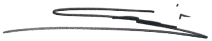 Prof. Dr. Badrun Kartowagiran, M.Pd.NIP. 19530725 197811 1 001Yogyakarta, 28 Januari 2021Dosen,Prof. Dr. Badrun Kartowagiran, M.Pd.NIP. 19530725 197811 1 001